Gusmeroli MaraESERCIZIO – SCHEDA TRATTO DAL SOFTWARE “A SPASSO CON LA COCCINELLA”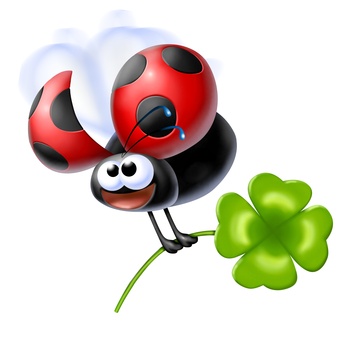 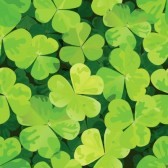 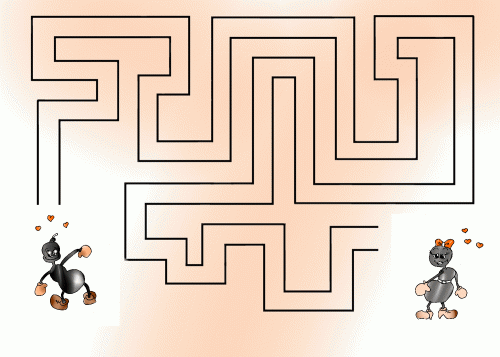 “Aiuta la coccinella a portare il suo quadrifoglio nel prato dei quadrifogli!”